Explica la diferencia entre directori i arxiuDefineix Sistema Operatiu i les seves principals funcions. Posa 3 exemples de sistemes operatiu que coneguisQuè és el kernel? Quines funcions té?Quin servei del sistema operatiu permet crear, eliminar, manipular i relacionar arxius i directoris? Anomena el més utilitzat en Windows.Què és i què permet la consola CMD? A quin sistema operatiu pertany?Per a què serveix fer una desfragmentació del disc dur? En què consisteix?Què és una partició del disc dur? Quines utilitats té?Què és el MBR d’un disc dur? Quines funcions fa?A quin dispositiu fa referència la següent figura? Relaciona les principals parts d’aquest dispositiu, anotant el número al què corresponen els següents components :Quins tipus de dispositius d’emmagatzematge són més adequats en cada cas:PlatCilindreClústerPistaCapçalSectorCaraEixCàmera fotosTelèfon mòbilReproductor MP3 de 30 GBPel·lículaDisc de músicaInstal·lació de l’Open OfficeTreballs fets a l’institutPresentació en Power Point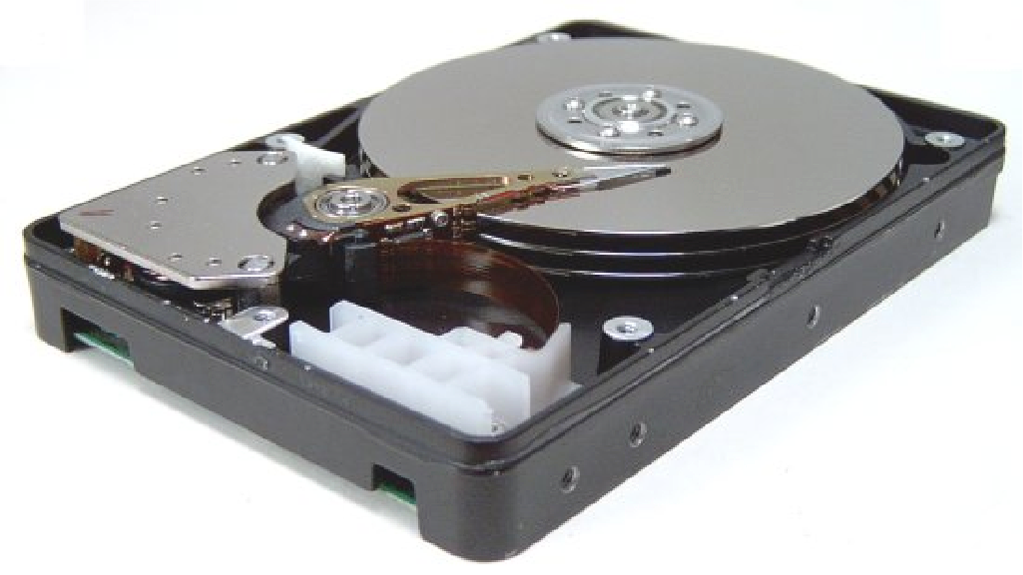 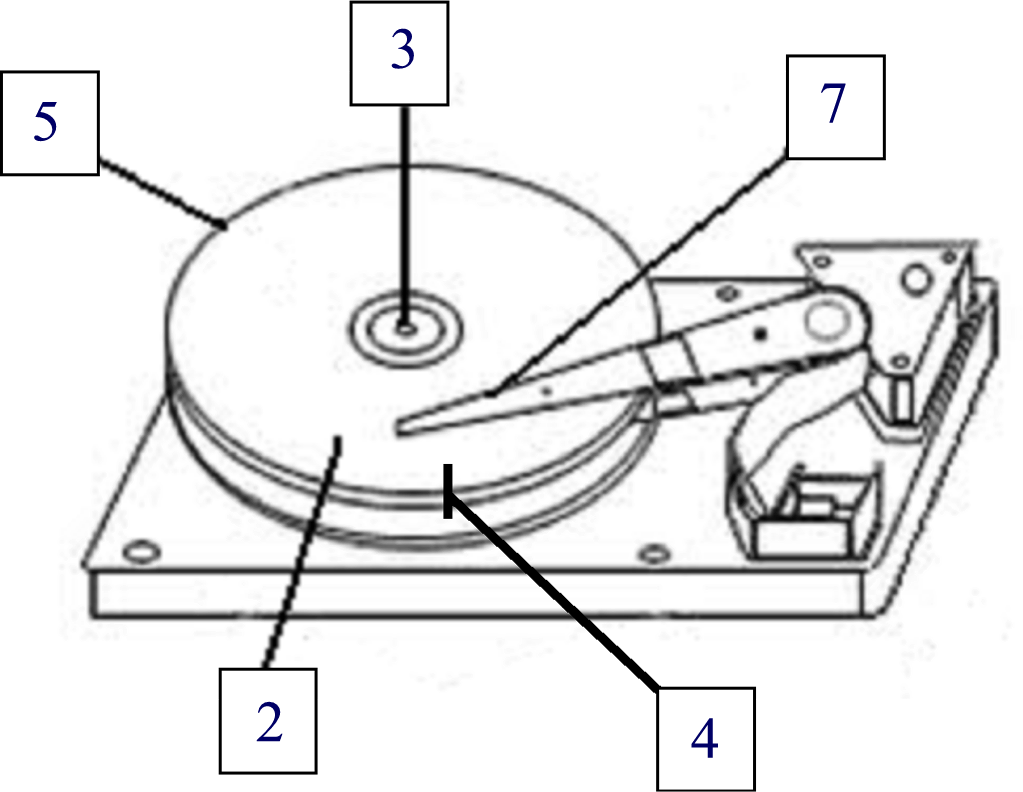 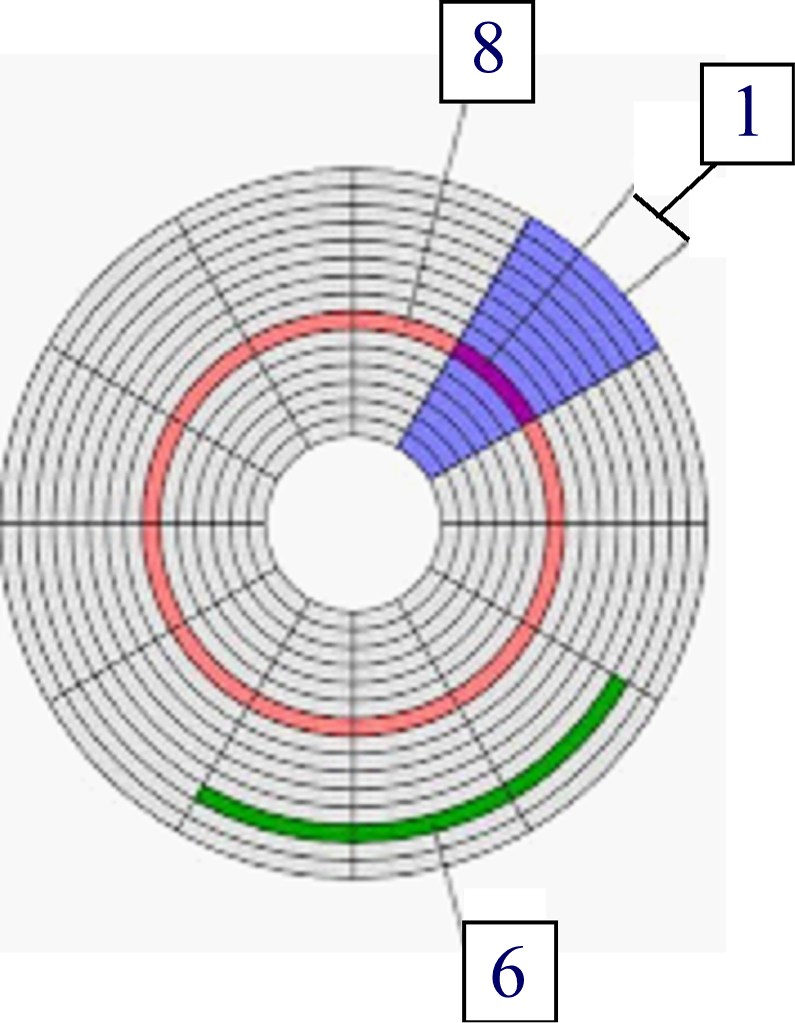 